Об утверждении формы журнала учета проведенного контрольного мероприятия «Инспекционный визит», используемого при осуществлении муниципального жилищного контроляВ соответствии с частью 3 статьи 21 Федерального закона от 31.07.2020 № 248-ФЗ «О государственном контроле (надзоре) и муниципальном контроле в Российской Федерации», статьями 14, 20 ЖК РФ, руководствуясь Уставом Александровского сельсовета   ПОСТАНОВЛЯЮ:1. Утвердить форму журнала учета проведенного контрольного мероприятия «Инспекционный визит», используемого при осуществлении муниципального жилищного контроля.2. Опубликовать настоящее Постановление в периодическом печатном издании «Александровский вестник» и подлежит размещению на официальном сайте муниципального образования в информационно-телекоммуникационной сети общего пользования «Интернет» https://aleksandrovka24.ru.3. Контроль за исполнением данного Постановления оставляю за собой.4. Настоящее Постановление вступает в силу со дня подписания.	Глава сельсовета                                                                                И.Н. БелоусоваПриложениек Постановление  от 00.11.2022  № 00-пгЖурнал учета проведенного контрольного мероприятия «Инспекционный визит», используемого при осуществлении муниципального жилищного контроля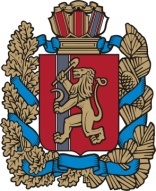 Администрация  Администрация  Администрация  Администрация  Администрация  Администрация  Администрация  Администрация  Администрация  Администрация  Администрация  Александровского сельсоветаИрбейского района Красноярского краяАлександровского сельсоветаИрбейского района Красноярского краяАлександровского сельсоветаИрбейского района Красноярского краяАлександровского сельсоветаИрбейского района Красноярского краяАлександровского сельсоветаИрбейского района Красноярского краяАлександровского сельсоветаИрбейского района Красноярского краяАлександровского сельсоветаИрбейского района Красноярского краяАлександровского сельсоветаИрбейского района Красноярского краяАлександровского сельсоветаИрбейского района Красноярского краяАлександровского сельсоветаИрбейского района Красноярского краяАлександровского сельсоветаИрбейского района Красноярского краяПОСТАНОВЛЕНИЕ (Проект)ПОСТАНОВЛЕНИЕ (Проект)ПОСТАНОВЛЕНИЕ (Проект)ПОСТАНОВЛЕНИЕ (Проект)ПОСТАНОВЛЕНИЕ (Проект)ПОСТАНОВЛЕНИЕ (Проект)ПОСТАНОВЛЕНИЕ (Проект)ПОСТАНОВЛЕНИЕ (Проект)ПОСТАНОВЛЕНИЕ (Проект)ПОСТАНОВЛЕНИЕ (Проект)ПОСТАНОВЛЕНИЕ (Проект)00.11.2022г.00.11.2022г.00.11.2022г.00.11.2022г.с. Александровкас. Александровкас. Александровка№  00-пгN п/п Наименование юридического лица, индивидуального предпринимателя Регистрационный номер и дата решения о проведении инспекционного визита Основание проведения Дата и способ уведомления юридического лица, индивидуального предпринимателя Сроки проведения Номер и дата проверочного листа Номер и дата акта Номер и дата предписания Номер и дата протокола опроса Номер и дата протокола осмотра ФИО должностных лиц, проводивших инспекционный визит/специалистов1 2 3 4 5 6 7 8 9 10 11 12 